Family and Friends Support GroupA coffee and conversation group for family and friends of gay, lesbian, bisexual, transgender and questioning children and youth. Please join us to meet and build community with other families.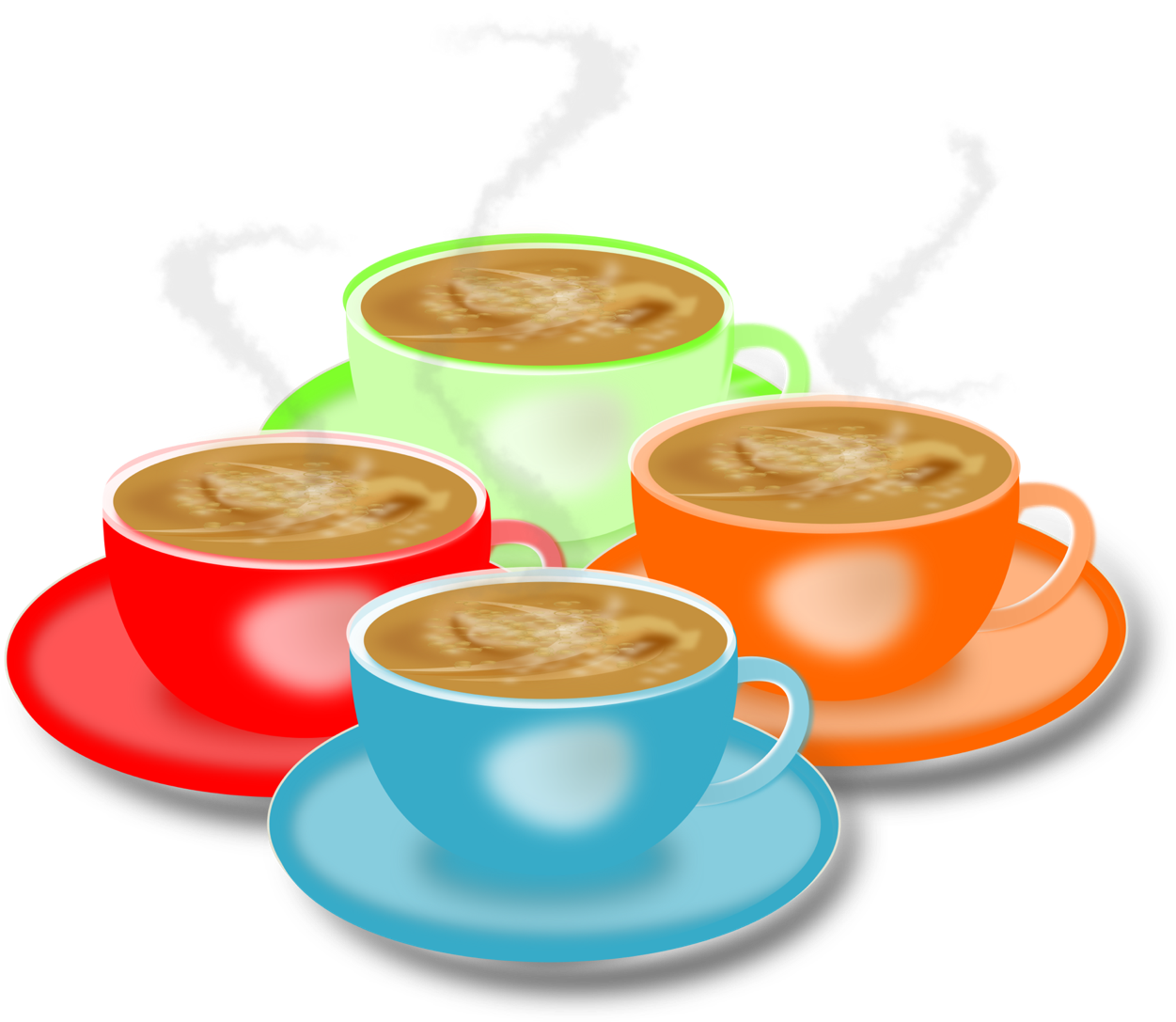 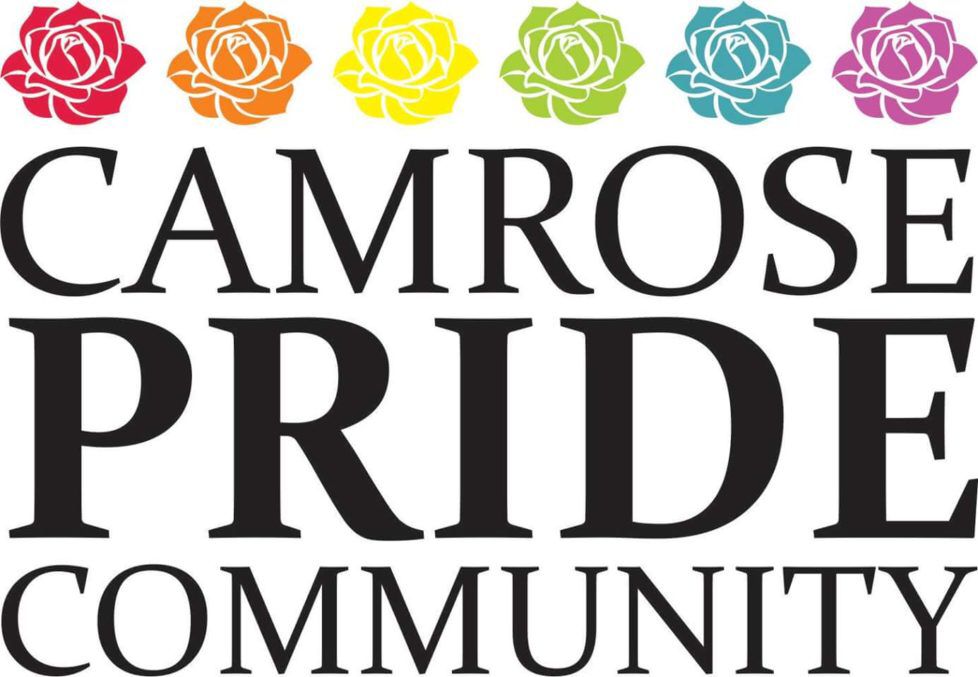 